Příloha ke smlouvě číslo: 14/2018 Příloha ke smlouvě číslo: 14/2018 Příloha ke smlouvě číslo: 14/2018 Příloha ke smlouvě číslo: 14/2018 PředmětFotoaparát  kazetovýFotoaparát  kazetový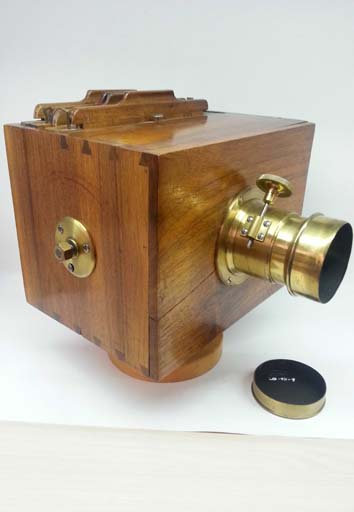 Výrobce (autor):  Datace: konec 19.stol.konec 19.stol.Místo vzniku:Č. inv.: 20.10-0000120.10-00001Č. přír.:  063/1954063/1954PředmětFotoaparát  dřevěnýFotoaparát  dřevěný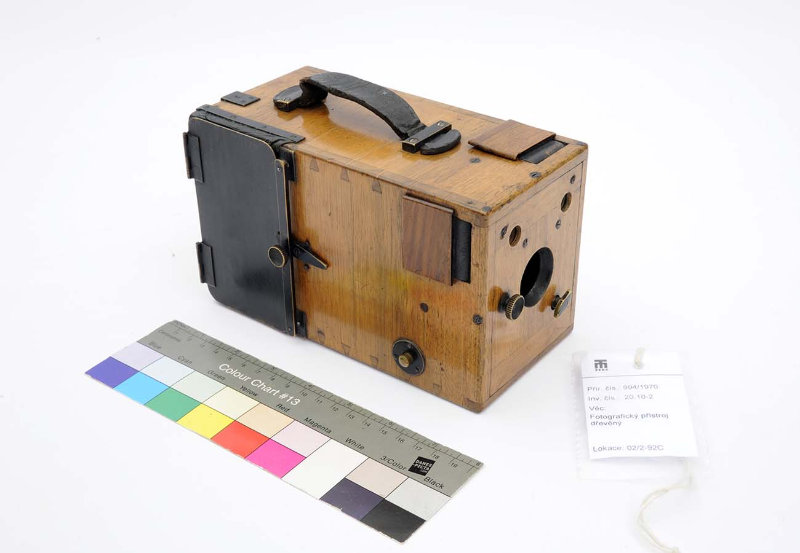 Výrobce (autor):  Steinheil, NěmeckoSteinheil, NěmeckoDatace: 18701870Místo vzniku:Č. inv.: 20.10-0000220.10-00002Č. přír.:  994/1970994/1970PředmětFotoaparát  na svitkový filmFotoaparát  na svitkový film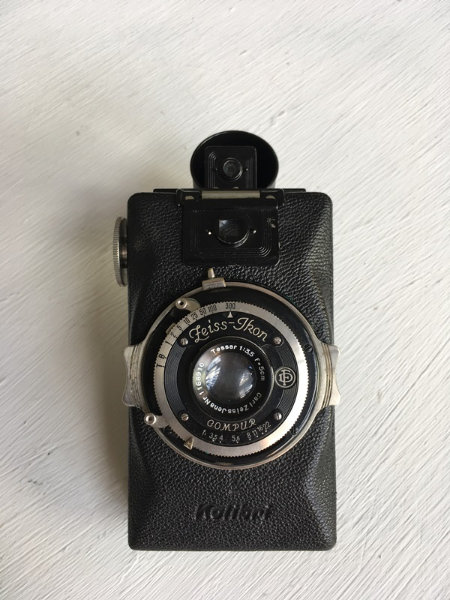 Výrobce (autor):  Zeiss IkonZeiss IkonDatace: 30.léta 20.stol.30.léta 20.stol.Místo vzniku:Č. inv.: 20.10-0000720.10-00007Č. přír.:  0550/19710550/1971Stránka 1Stránka 1Stránka 1Příloha ke smlouvě číslo: 14/2018Příloha ke smlouvě číslo: 14/2018Příloha ke smlouvě číslo: 14/2018Příloha ke smlouvě číslo: 14/2018PředmětZávěrka  starého fotoaparátuZávěrka  starého fotoaparátu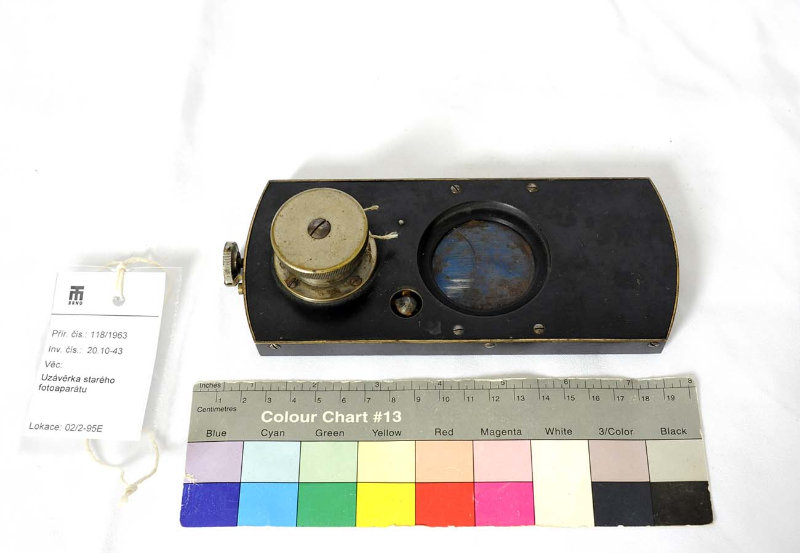 Výrobce (autor):  není známnení známDatace: počátek 20.stol.počátek 20.stol.Místo vzniku:Č. inv.: 20.10-0004320.10-00043Č. přír.:  118/1963118/1963PředmětFotoaparát  dřevěnýFotoaparát  dřevěný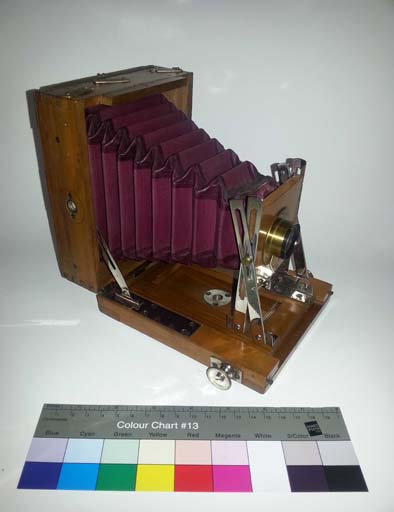 Výrobce (autor):  není známnení známDatace: 1.čtvrtina 20.stol.1.čtvrtina 20.stol.Místo vzniku:Č. inv.: 20.10-0004420.10-00044Č. přír.:  023/1964-A023/1964-APředmětFotoaparát  deskovýFotoaparát  deskový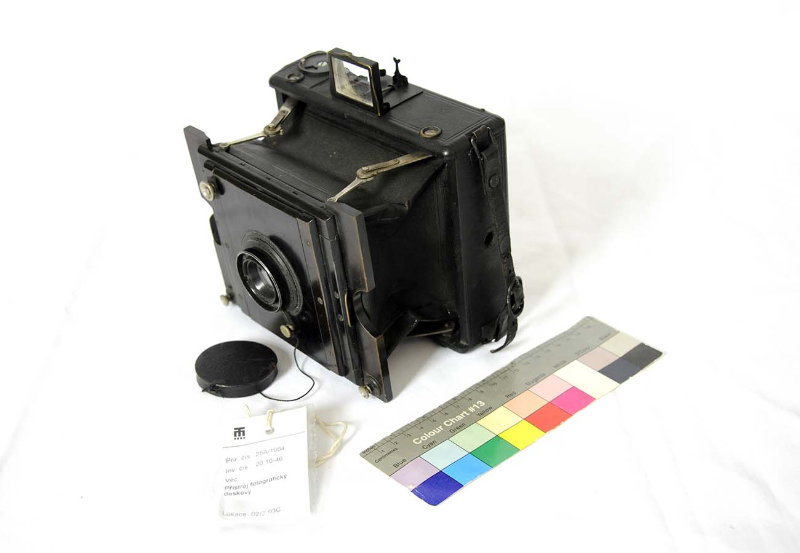 Výrobce (autor):  Datace: 1.čtvrtina 20.stol.1.čtvrtina 20.stol.Místo vzniku:Č. inv.: 20.10-0004620.10-00046Č. přír.:  025/1964-A025/1964-AStránka 2Stránka 2Stránka 2Příloha ke smlouvě číslo: 14/2018Příloha ke smlouvě číslo: 14/2018Příloha ke smlouvě číslo: 14/2018Příloha ke smlouvě číslo: 14/2018PředmětFotoaparát  PRAKTICA FXFotoaparát  PRAKTICA FX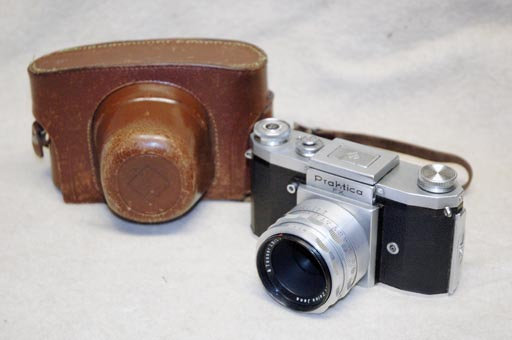 Výrobce (autor):  býv. NDRbýv. NDRDatace: 50.léta 20.stol.50.léta 20.stol.Místo vzniku:Č. inv.: 20.10-0010220.10-00102Č. přír.:  082/2002082/2002PředmětFotoaparát  deskovýFotoaparát  deskový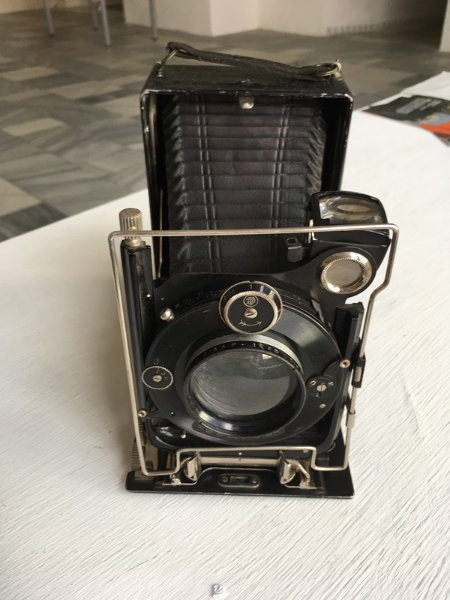 Výrobce (autor):  objektiv: Schneider a Co.,Kreuobjektiv: Schneider a Co.,KreuDatace: 1920 až 19301920 až 1930Místo vzniku:Č. inv.: 20.10-0013520.10-00135Č. přír.:  410/1978410/1978PředmětFotoaparát  deskovýFotoaparát  deskový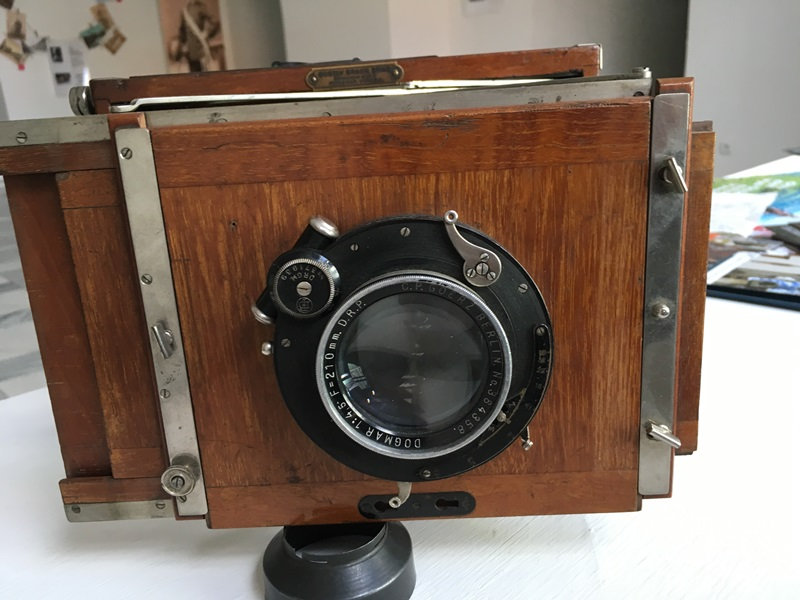 Výrobce (autor):  Braunn Gustav, BrnoBraunn Gustav, BrnoDatace: 1915 až 19251915 až 1925Místo vzniku:Č. inv.: 20.10-0024520.10-00245Č. přír.:  1278/19811278/1981Stránka 3Stránka 3Stránka 3Příloha ke smlouvě číslo: 14/2018Příloha ke smlouvě číslo: 14/2018Příloha ke smlouvě číslo: 14/2018Příloha ke smlouvě číslo: 14/2018PředmětMiska  fotografickáMiska  fotografická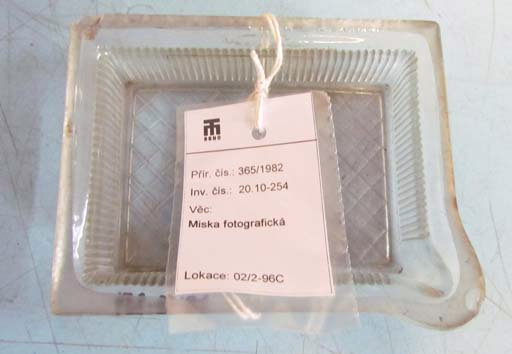 Výrobce (autor):  Sievert PaulSievert PaulDatace: 1925 až 19351925 až 1935Místo vzniku:Č. inv.: 20.10-0025420.10-00254Č. přír.:  365/1982365/1982PředmětStojánek  na sušení desekStojánek  na sušení desek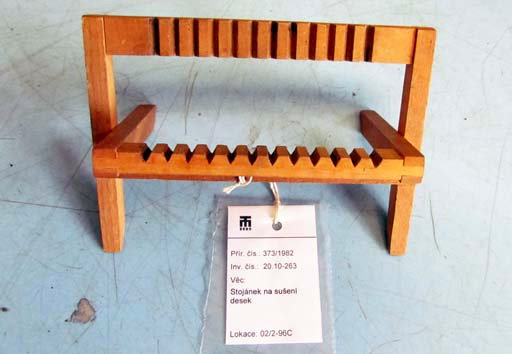 Výrobce (autor):  Datace: 1930 až 19401930 až 1940Místo vzniku:Č. inv.: 20.10-0026320.10-00263Č. přír.:  373/1982373/1982PředmětVanička  na praní desekVanička  na praní desek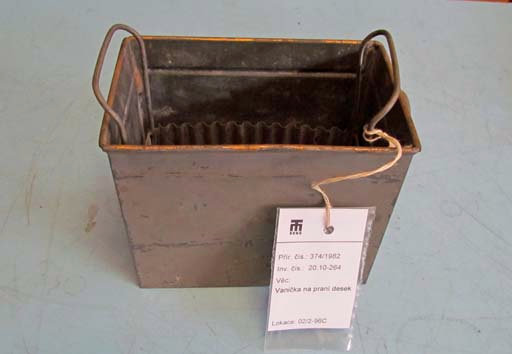 Výrobce (autor):  Goertz BerlinGoertz BerlinDatace: 1915 až 19251915 až 1925Místo vzniku:Č. inv.: 20.10-0026420.10-00264Č. přír.:  374/1982374/1982Stránka 4Stránka 4Stránka 4Příloha ke smlouvě číslo: 14/2018 Příloha ke smlouvě číslo: 14/2018 Příloha ke smlouvě číslo: 14/2018 Příloha ke smlouvě číslo: 14/2018 PředmětFotoaparát  Flexaret VIFotoaparát  Flexaret VI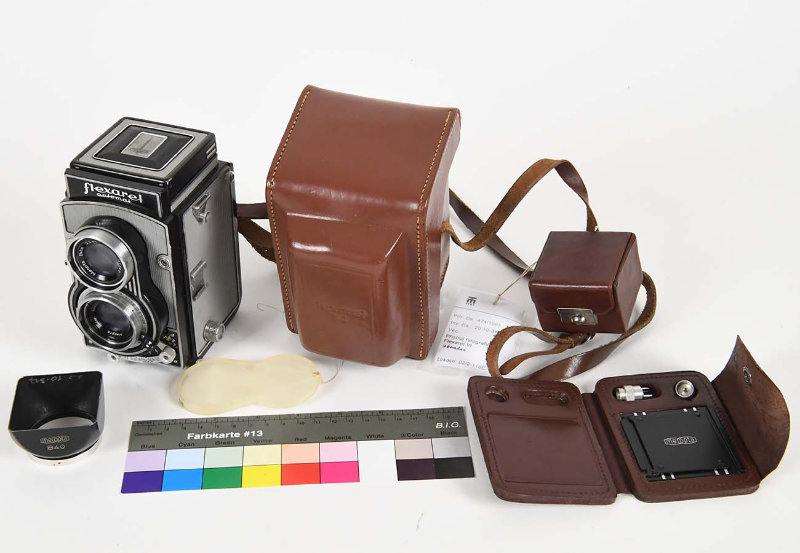 Výrobce (autor):  Meopta, n. p. závod HynčiceMeopta, n. p. závod HynčiceDatace: 1971 až 19751971 až 1975Místo vzniku:Č. inv.: 20.10-0031720.10-00317Č. přír.:  474/1987474/1987PředmětFotoaparát  FlexaretFotoaparát  Flexaret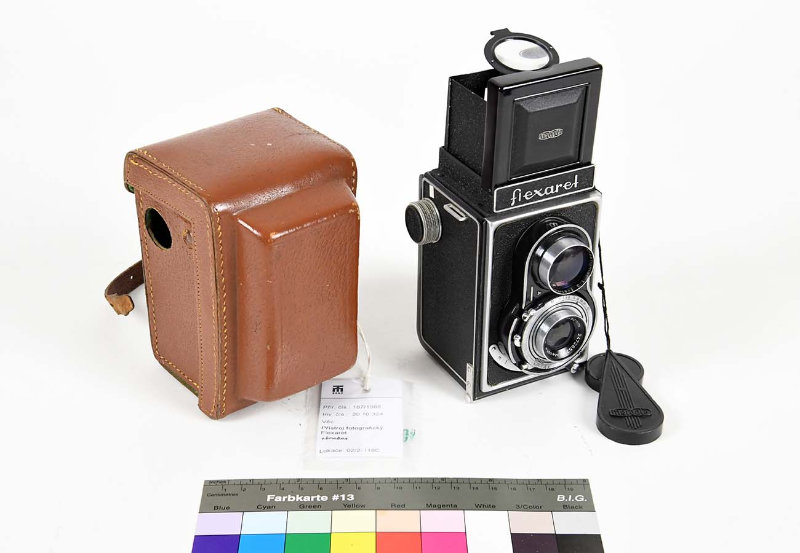 Výrobce (autor):  Meopta n. p. závod HynčiceMeopta n. p. závod HynčiceDatace: polovina 50. let 20. stol.polovina 50. let 20. stol.Místo vzniku:Č. inv.: 20.10-0032420.10-00324Č. přír.:  187/1988187/1988PředmětFotoaparát  Practica super TLFotoaparát  Practica super TL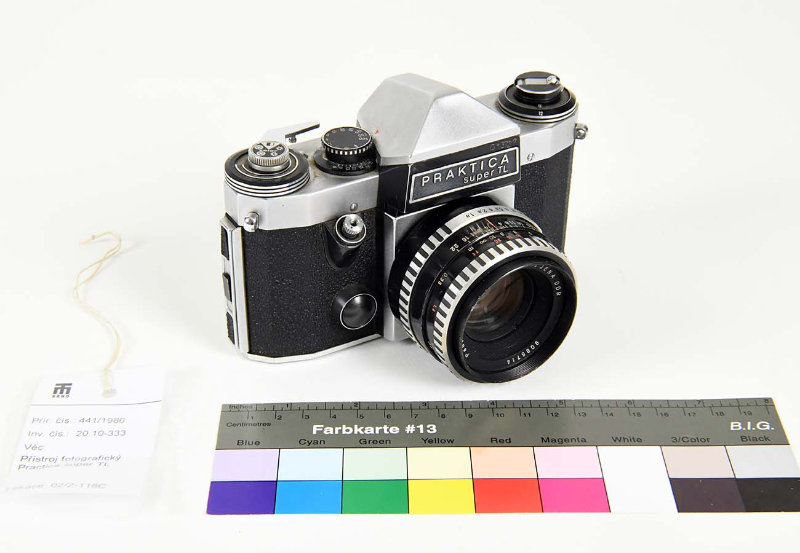 Výrobce (autor):  VEB Pentacon Dresden NDRVEB Pentacon Dresden NDRDatace: 19681968Místo vzniku:Č. inv.: 20.10-0033320.10-00333Č. přír.:  441/1986441/1986Stránka 5Stránka 5Stránka 5Příloha ke smlouvě číslo: 14/2018 Příloha ke smlouvě číslo: 14/2018 Příloha ke smlouvě číslo: 14/2018 Příloha ke smlouvě číslo: 14/2018 PředmětFotoaparát  MENTOR deskovýFotoaparát  MENTOR deskový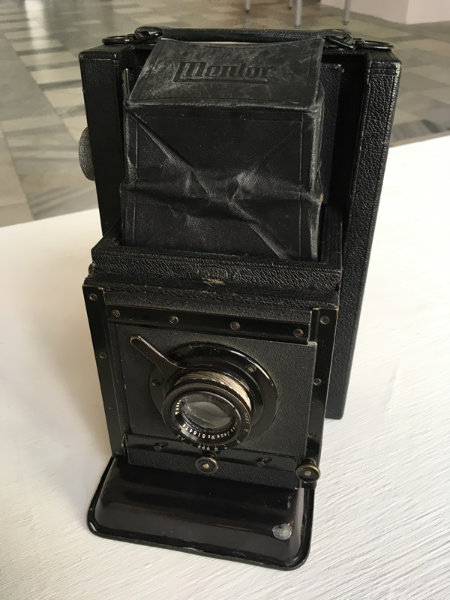 Výrobce (autor):  Datace: Místo vzniku:Č. inv.: 20.10-0045020.10-00450Č. přír.:  1477/19761477/1976PředmětFotoaparát  RETINA IFotoaparát  RETINA I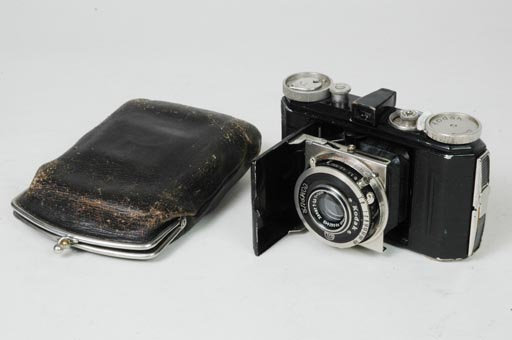 Výrobce (autor):  Edison Company el. - NěmeckoEdison Company el. - NěmeckoDatace: 19341934Místo vzniku:Č. inv.: 20.10-0059420.10-00594Č. přír.:  199/2005199/2005PředmětFotoaparát  sklopný IKONTAFotoaparát  sklopný IKONTA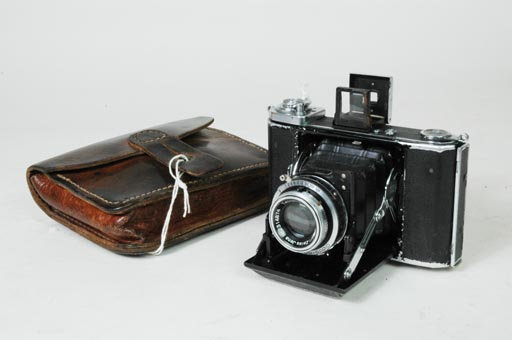 Výrobce (autor):  Zeiss Ikon AG, Dresden, NěmeckZeiss Ikon AG, Dresden, NěmeckDatace: 1932 až 19351932 až 1935Místo vzniku:Č. inv.: 20.10-0059520.10-00595Č. přír.:  200/2005200/2005Stránka 6Stránka 6Stránka 6Příloha ke smlouvě číslo: 14/2018Příloha ke smlouvě číslo: 14/2018Příloha ke smlouvě číslo: 14/2018Příloha ke smlouvě číslo: 14/2018PředmětFotoaparát  CertotropFotoaparát  Certotrop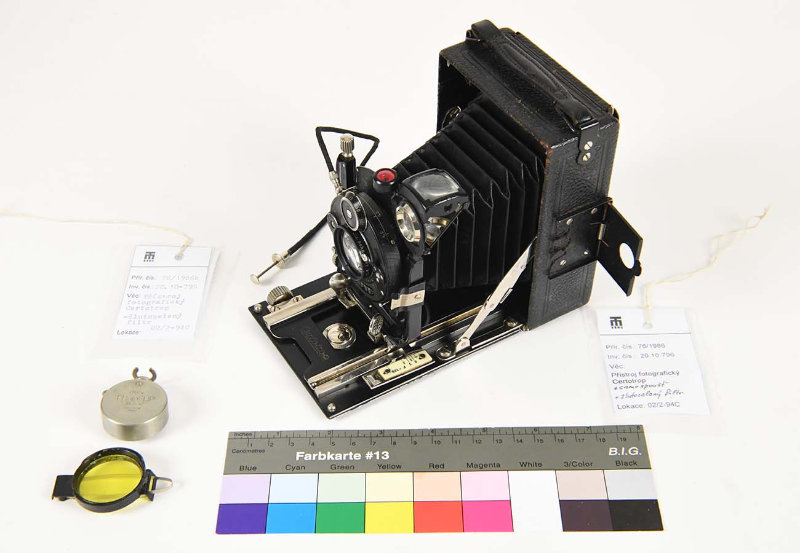 Výrobce (autor):  CERTO - CAMERA - WERK, DresdenCERTO - CAMERA - WERK, DresdenDatace: od 1930od 1930Místo vzniku:Č. inv.: 20.10-0079620.10-00796Č. přír.:  076/1986076/1986PředmětObjektiv  fotografický Rectilineaire Extra RapidObjektiv  fotografický Rectilineaire Extra Rapid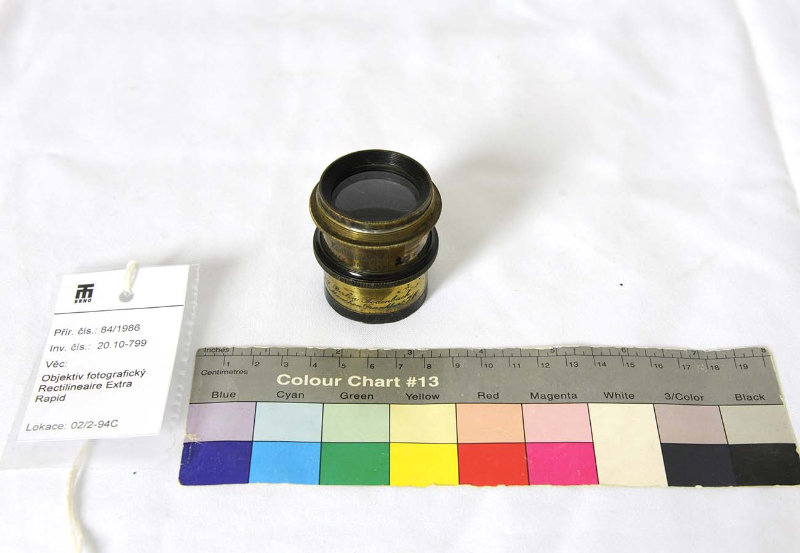 Výrobce (autor):  Wünsche Emil, Reick - DresdenWünsche Emil, Reick - DresdenDatace: kolem 1870kolem 1870Místo vzniku:Č. inv.: 20.10-0079920.10-00799Č. přír.:  084/1986084/1986PředmětObjektiv  LumostigmatObjektiv  Lumostigmat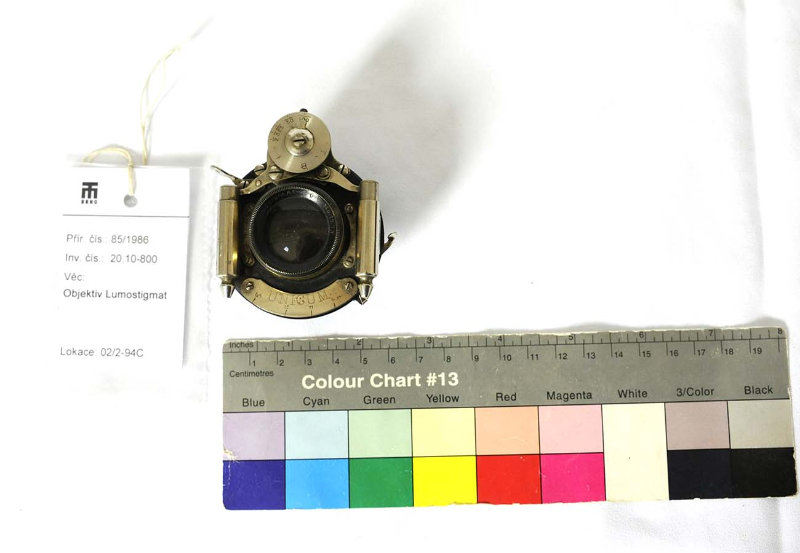 Výrobce (autor):  Datace: kolem 1910kolem 1910Místo vzniku:Č. inv.: 20.10-0080020.10-00800Č. přír.:  085/1986085/1986Stránka 7Stránka 7Stránka 7Příloha ke smlouvě číslo: 14/2018 Příloha ke smlouvě číslo: 14/2018 Příloha ke smlouvě číslo: 14/2018 Příloha ke smlouvě číslo: 14/2018 PředmětFotoaparát  sklopný 9 x 12Fotoaparát  sklopný 9 x 12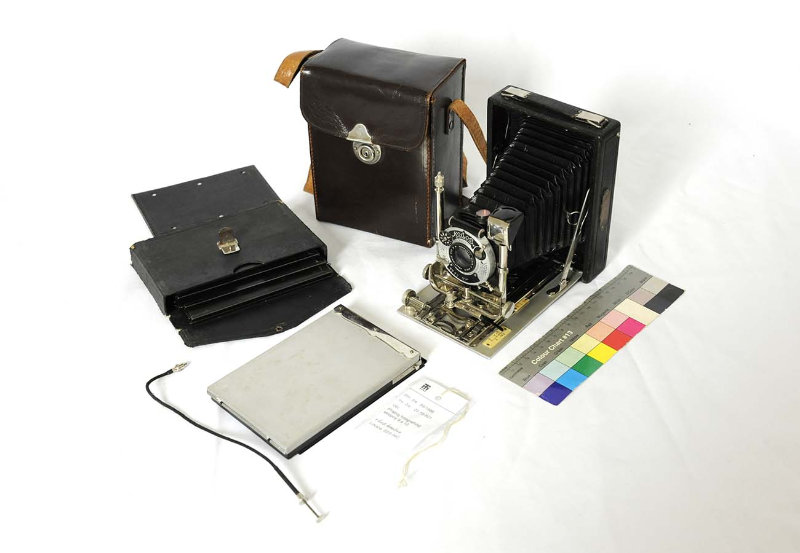 Výrobce (autor):  Neumann Felix, WienNeumann Felix, WienDatace: kolem 1910kolem 1910Místo vzniku:Č. inv.: 20.10-0080120.10-00801Č. přír.:  086/1986086/1986PředmětLampička  do fotokomory (na bílé světlo)Lampička  do fotokomory (na bílé světlo)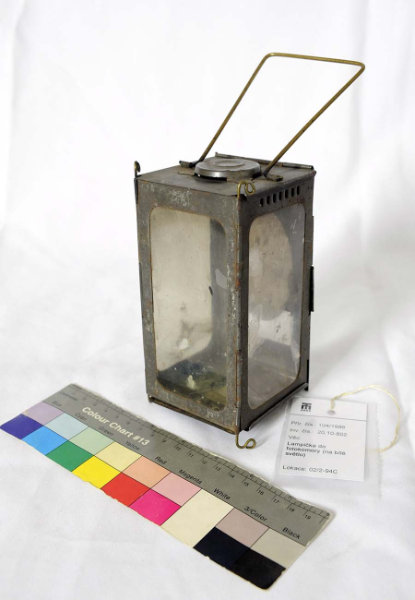 Výrobce (autor):  Datace: konec 19.stol.konec 19.stol.Místo vzniku:Č. inv.: 20.10-0080220.10-00802Č. přír.:  104/1986104/1986PředmětLampička  do fotokomory (půlválcová)Lampička  do fotokomory (půlválcová)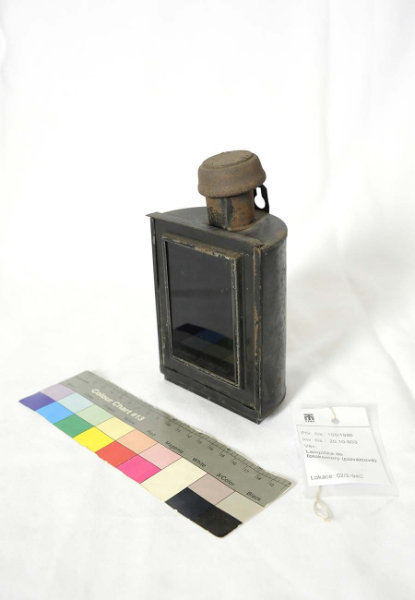 Výrobce (autor):  Datace: konec 19.stol.konec 19.stol.Místo vzniku:Č. inv.: 20.10-0080320.10-00803Č. přír.:  105/1986105/1986Stránka 8Stránka 8Stránka 8Příloha ke smlouvě číslo: 14/2018Příloha ke smlouvě číslo: 14/2018Příloha ke smlouvě číslo: 14/2018Příloha ke smlouvě číslo: 14/2018PředmětLampička  do fotokomory (hranolová)Lampička  do fotokomory (hranolová)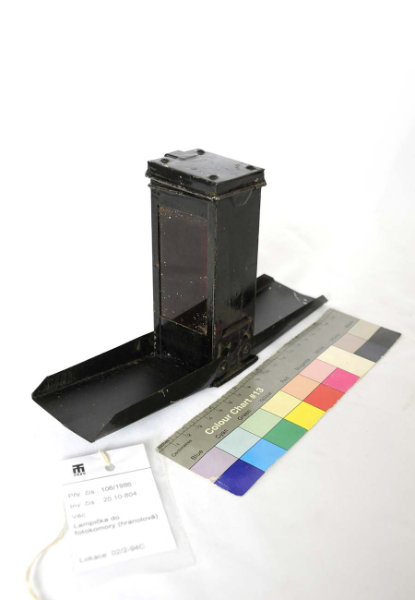 Výrobce (autor):  Datace: konec 19.stol.konec 19.stol.Místo vzniku:Č. inv.: 20.10-0080420.10-00804Č. přír.:  106/1986106/1986PředmětFotoaparát  Kodak JR.No.1AFotoaparát  Kodak JR.No.1A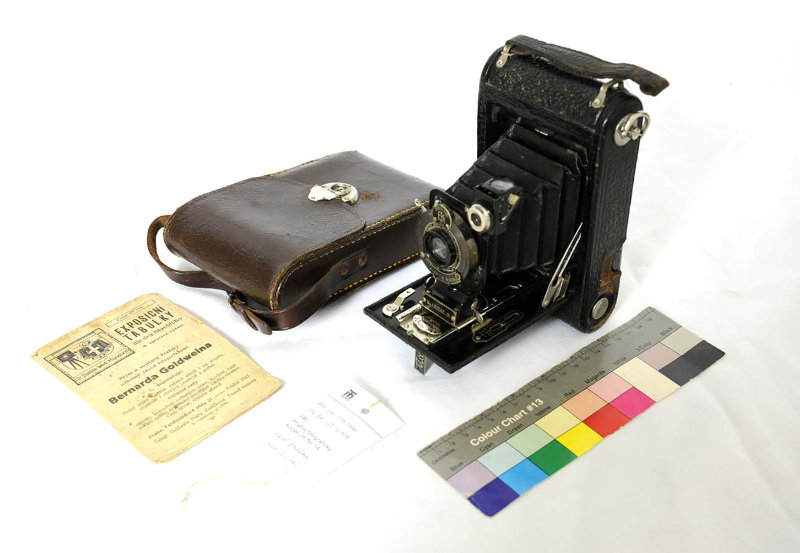 Výrobce (autor):  Eastman Kodak Co, RochesterEastman Kodak Co, RochesterDatace: od 1915od 1915Místo vzniku:Č. inv.: 20.10-0080520.10-00805Č. přír.:  115/1986115/1986PředmětFotoaparát  IhageeFotoaparát  Ihagee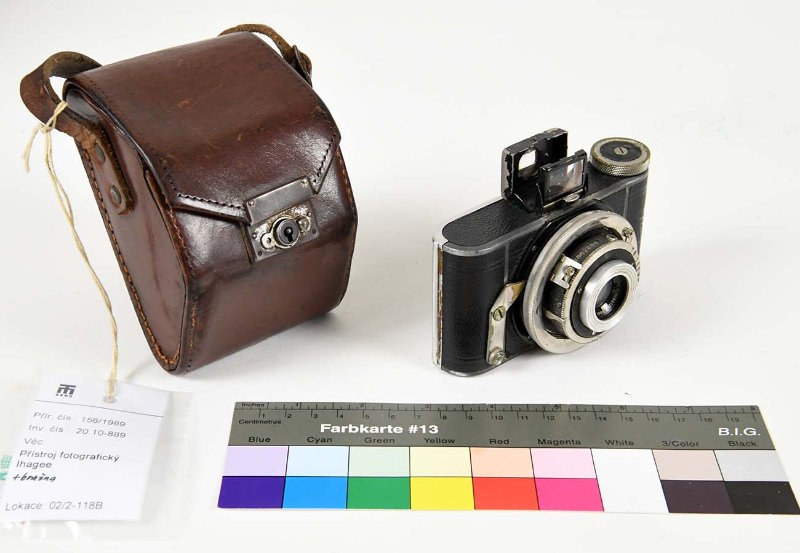 Výrobce (autor):  Ihagee Kamerawerk, SteenbergenIhagee Kamerawerk, SteenbergenDatace: 1930 až 19321930 až 1932Místo vzniku:Č. inv.: 20.10-0088920.10-00889Č. přír.:  156/1989156/1989Stránka 9Stránka 9Stránka 9Příloha ke smlouvě číslo:14/2018 Příloha ke smlouvě číslo:14/2018 Příloha ke smlouvě číslo:14/2018 Příloha ke smlouvě číslo:14/2018 PředmětFotoaparát  deskový dřevěný 90x120 mmFotoaparát  deskový dřevěný 90x120 mm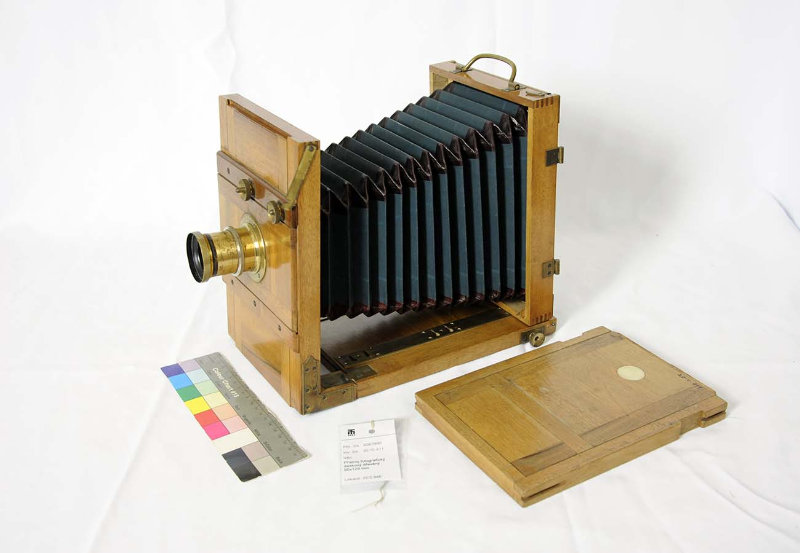 Výrobce (autor):  Datace: 1890 až 19101890 až 1910Místo vzniku:Č. inv.: 20.10-0091120.10-00911Č. přír.:  309/1990309/1990PředmětZávěrka  na objektiv štěrbinová plátěnáZávěrka  na objektiv štěrbinová plátěná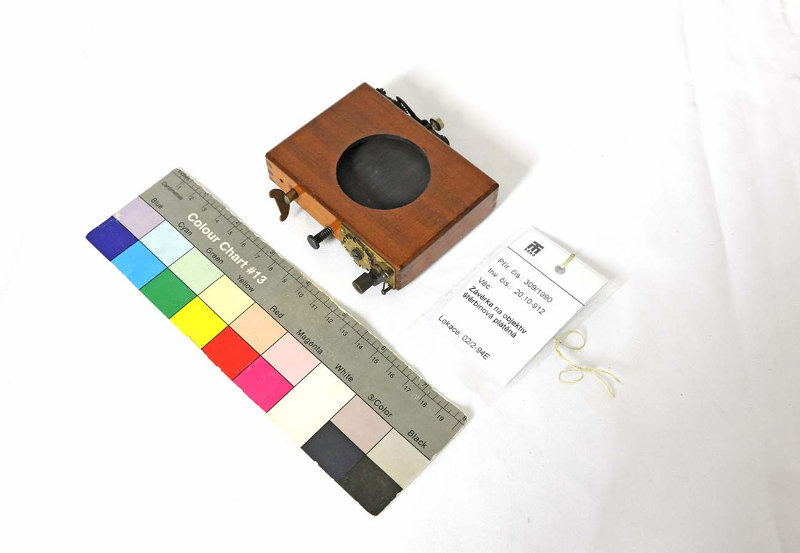 Výrobce (autor):  Datace: 1890 až 19101890 až 1910Místo vzniku:Č. inv.: 20.10-0091220.10-00912Č. přír.:  309/1990309/1990PředmětFotoaparát  Flexaret IIFotoaparát  Flexaret II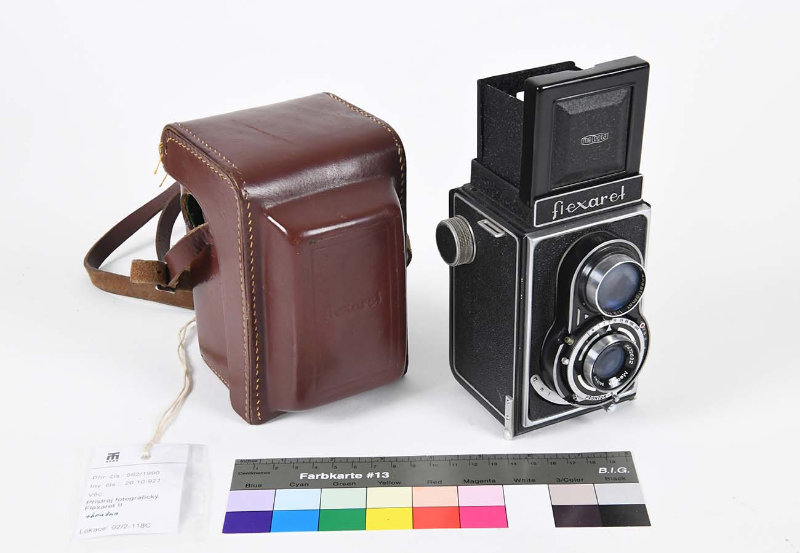 Výrobce (autor):  Meopta Přerov, ČeskoslovenskoMeopta Přerov, ČeskoslovenskoDatace: 1946 až 19511946 až 1951Místo vzniku:Č. inv.: 20.10-0092120.10-00921Č. přír.:  200/2010200/2010Stránka 10Stránka 10Stránka 10Příloha ke smlouvě číslo:14/2018 Příloha ke smlouvě číslo:14/2018 Příloha ke smlouvě číslo:14/2018 Příloha ke smlouvě číslo:14/2018 PředmětFotoaparát  Flexaret VFotoaparát  Flexaret V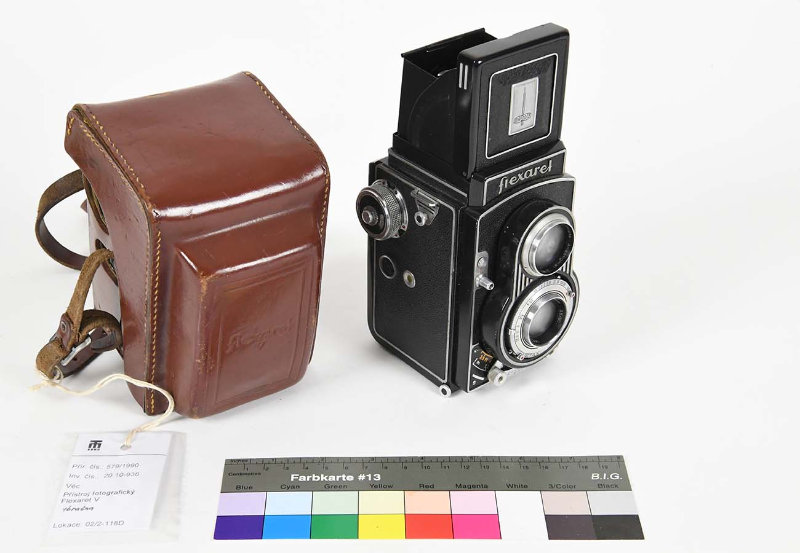 Výrobce (autor):  Meopta Přerov, ČeskoslovenskoMeopta Přerov, ČeskoslovenskoDatace: 1958 až 19601958 až 1960Místo vzniku:Č. inv.: 20.10-0093820.10-00938Č. přír.:  579/1990579/1990PředmětFotoaparát  deskový, dřevěnýFotoaparát  deskový, dřevěný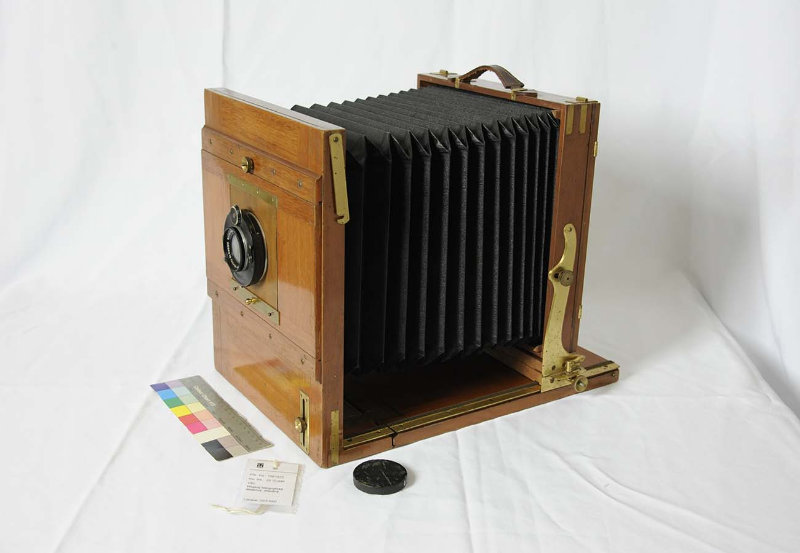 Výrobce (autor):  Datace: 1900 až 19201900 až 1920Místo vzniku:Č. inv.: 20.10-0094920.10-00949Č. přír.:  159/1972159/1972PředmětKamera  dřevěná sklopnáKamera  dřevěná sklopná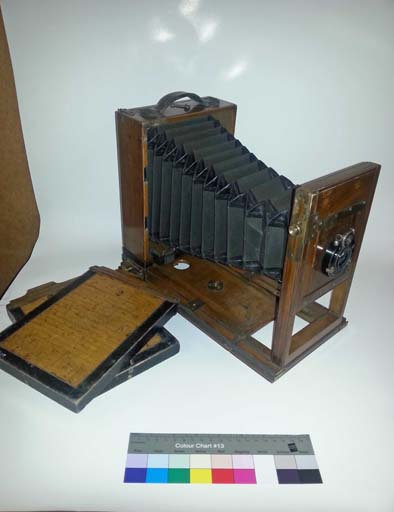 Výrobce (autor):  Datace: Místo vzniku:Č. inv.: 20.10-0096620.10-00966Č. přír.:  383/1972383/1972Stránka 11Stránka 11Stránka 11Příloha ke smlouvě číslo: 14/2018Příloha ke smlouvě číslo: 14/2018Příloha ke smlouvě číslo: 14/2018Příloha ke smlouvě číslo: 14/2018PředmětFotoaparát  deskový Ernemann 9 x 12Fotoaparát  deskový Ernemann 9 x 12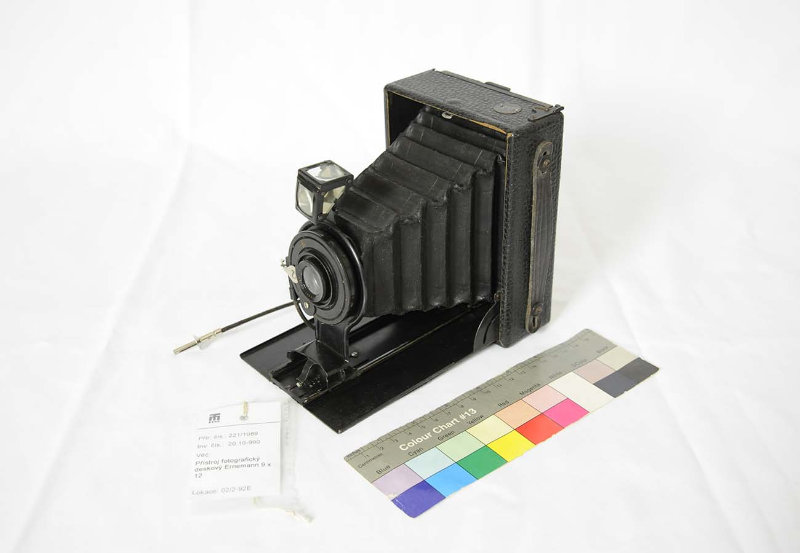 Výrobce (autor):  Ernemann A.G., Drážďany, NěmecErnemann A.G., Drážďany, NěmecDatace: 1905 až 19151905 až 1915Místo vzniku:Č. inv.: 20.10-0099020.10-00990Č. přír.:  221/1989221/1989PředmětFotoaparát  6 x 9 rollFotoaparát  6 x 9 roll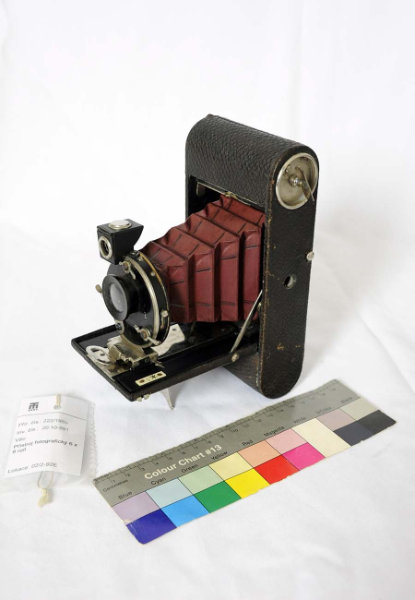 Výrobce (autor):  Datace: 1895 až 19101895 až 1910Místo vzniku:Č. inv.: 20.10-0099120.10-00991Č. přír.:  222/1989222/1989PředmětFotoaparát  KODAK FALCON NO 2Fotoaparát  KODAK FALCON NO 2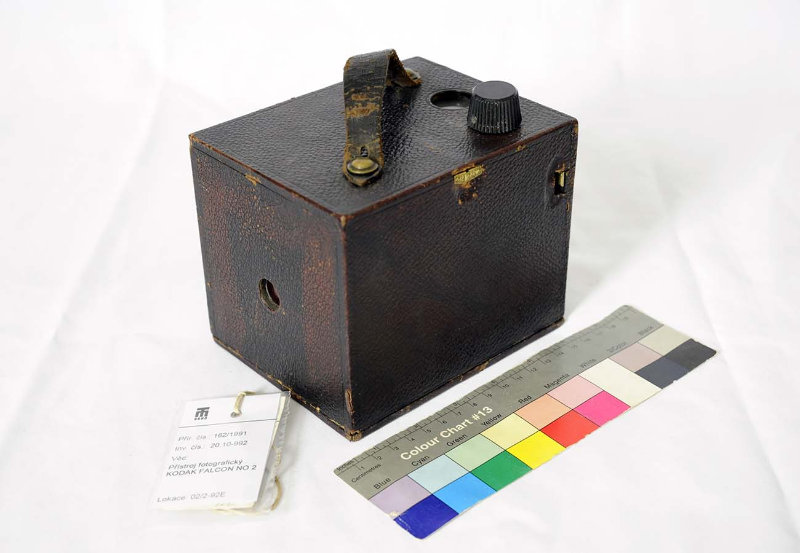 Výrobce (autor):  Eastman Kodak Co, RochesterEastman Kodak Co, RochesterDatace: 1897 až 19001897 až 1900Místo vzniku:Č. inv.: 20.10-0099220.10-00992Č. přír.:  162/1991162/1991Stránka 12Stránka 12Stránka 12Příloha ke smlouvě číslo: 14/2018 Příloha ke smlouvě číslo: 14/2018 Příloha ke smlouvě číslo: 14/2018 Příloha ke smlouvě číslo: 14/2018 PředmětFotoaparát  deskový dřevěnýFotoaparát  deskový dřevěný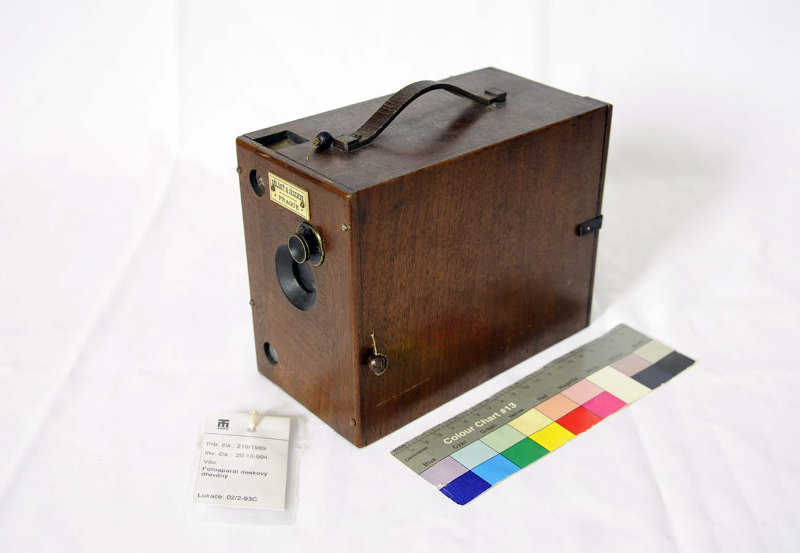 Výrobce (autor):  Bělský & Jeschek, PrahaBělský & Jeschek, PrahaDatace: 1890 až 19001890 až 1900Místo vzniku:Č. inv.: 20.10-0099420.10-00994Č. přír.:  219/1989219/1989PředmětFotoaparát  ERNEMANN - deskovýFotoaparát  ERNEMANN - deskový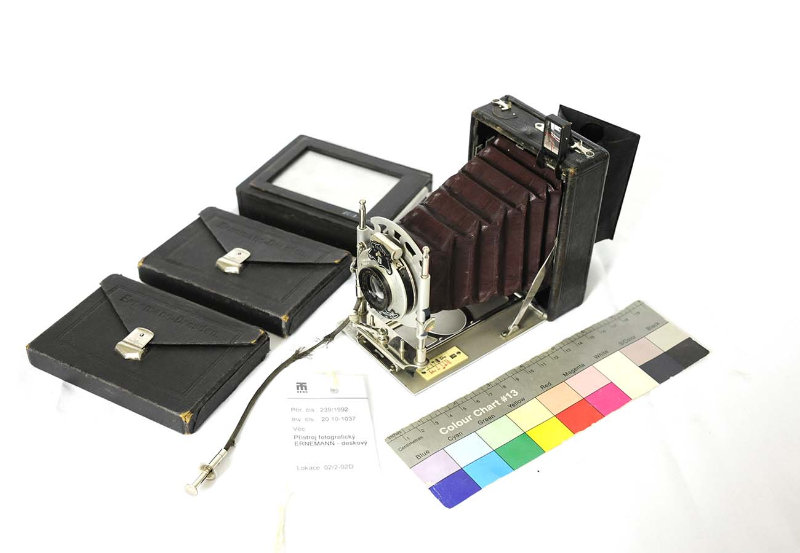 Výrobce (autor):  H. Ernemann AG, DresdenH. Ernemann AG, DresdenDatace: 1906 až 19121906 až 1912Místo vzniku:Č. inv.: 20.10-0103720.10-01037Č. přír.:  239/1992239/1992PředmětFotoaparát  OpemaFotoaparát  Opema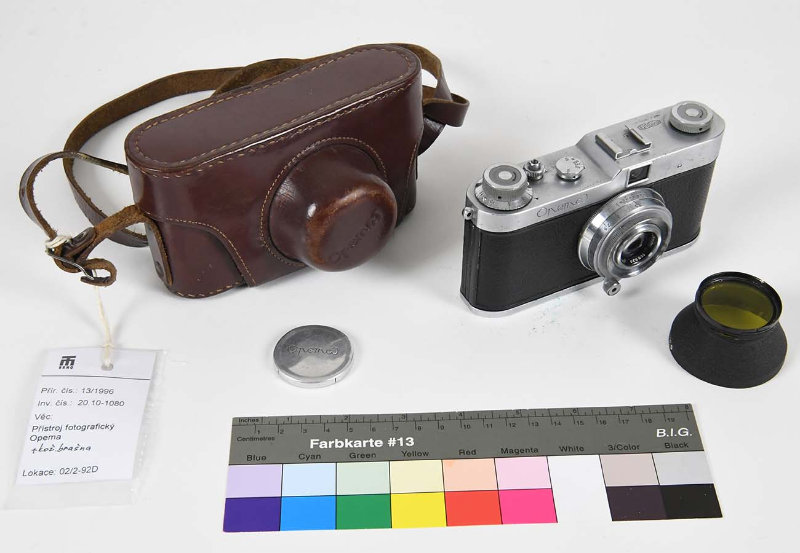 Výrobce (autor):  Meopta PřerovMeopta PřerovDatace: 1950 až 19601950 až 1960Místo vzniku:Č. inv.: 20.10-0108020.10-01080Č. přír.:  013/1996013/1996Stránka 13Stránka 13Stránka 13Příloha ke smlouvě číslo: 14/2018 Příloha ke smlouvě číslo: 14/2018 Příloha ke smlouvě číslo: 14/2018 Příloha ke smlouvě číslo: 14/2018 PředmětFotoaparát  Kodak Box 620Fotoaparát  Kodak Box 620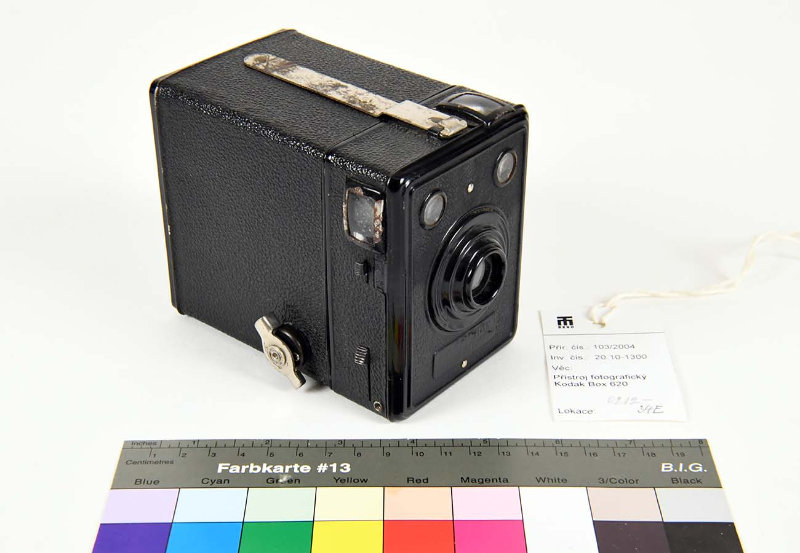 Výrobce (autor):  Eastman Kodak Co, RochesterEastman Kodak Co, RochesterDatace: 19321932Místo vzniku:Č. inv.: 20.10-0130020.10-01300Č. přír.:  103/2004103/2004PředmětFotoaparát  PIONÝRFotoaparát  PIONÝR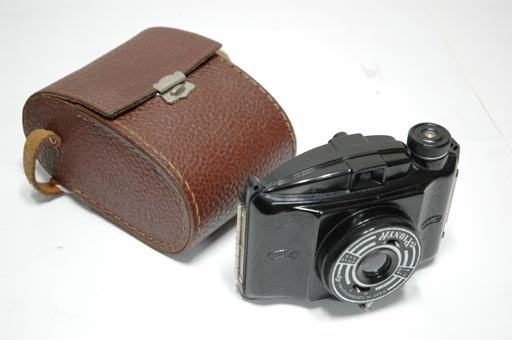 Výrobce (autor):  Druopta PrahaDruopta PrahaDatace: po 1945po 1945Místo vzniku:Č. inv.: 20.10-0130820.10-01308Č. přír.:  402/2005402/2005PředmětFotoaparát  Ljubitěl 2Fotoaparát  Ljubitěl 2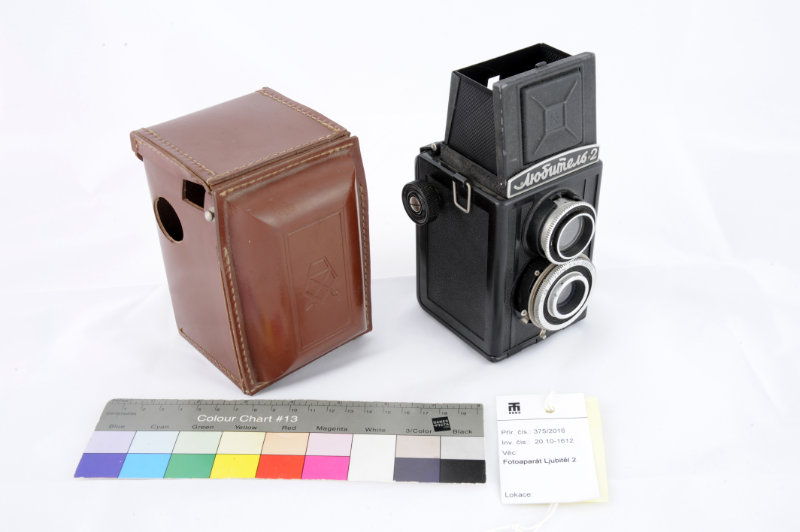 Výrobce (autor):  Lomo, býv. SSSRLomo, býv. SSSRDatace: 2.polovina 20.stol.2.polovina 20.stol.Místo vzniku:Č. inv.: 20.10-0161220.10-01612Č. přír.:  375/2016375/2016Stránka 14Stránka 14Stránka 14